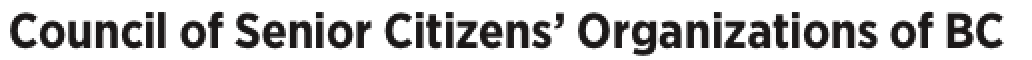 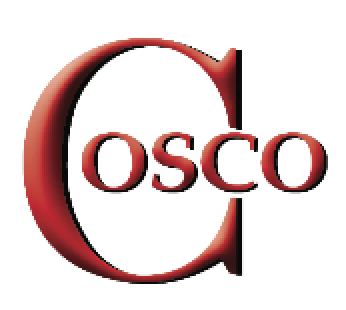 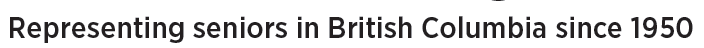 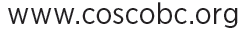 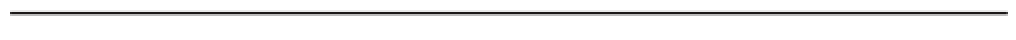 	  Affiliate Membership form 2022	_____New membership     _______Renewal	ORGANIZATION NAME:  ______________________________________________________	NUMBER OF MEMBERS REPRESENTED __________________________	PRESIDENT: __________________________________________________________________    	 EMAIL: ___________________________________ PHONE:______________________    	 ADDRESS: _________________________________________________________________	TREASURER:  ________________________________________________________________    	 EMAIL: _____________________________________PHONE: _______________________     	ADDRESS: _________________________________________________________________	CONTACT PERSON: __________________________________________________________     	EMAIL: ___________________________________ PHONE: _________________________     	ADDRESS: _________________________________________________________________	DELEGATES:  name/phone number and email	______________________________________________________________________________	______________________________________________________________________________	______________________________________________________________________________	______________________________________________________________________________	______________________________________________________________________________	Please complete this form and send to: Membership Secretary, Council of Senior Citizens’ Organizations of BC 	(COSCO), #706-4221 Mayberry St, Burnaby, V5H 4E8.  604 444 4300	Membership fee:  $_____             Donation $________	Disclaimer:  COSCO collects the least amount of personally identifiable information possible so that we can maintain contact with our 	affiliates and/or members.  COSCO does not share personally identifiable information with third parties for their use unless required by 	law to do so.	COSCO MEMBERSHIP	Delegate Meeting PLEASE UPDATE FORM WHEN REQUIRED         	It is recognized that due to geographical constraints not all affiliates will be able to send delegates to the 	monthly delegate meetings.          	However, when numbers of such affiliates shall be in the Lower Mainland area and able and willing to attend 	such meetings, they will be entitled to full delegate privileges for such meetings.         	 Meetings are normally held at the Hastings Community Centre, 3096 East Hastings Street, Vancouver (Hastings 	at Lillooet Street), on the second Friday of each month at 10 AM (except July and August). Delegates will be 	notified of any change of date, time and location.	Delegates              Affiliates are entitled to send delegates to COSCO Council meetings in accordance with the size of their 	membership as follows:	Up to 250 Members                      1 Delegate	251 to 500 Members                     2 Delegates	501 to 1,000 Members                  3 Delegates	1,001 to 2,000 Members               4 Delegates	Over 2,000 Members                     5 Delegates	Each delegate will be provided with a copy of the Constitution and Bylaws and the Polices and Procedures of the 	Council of Senior Citizens’ Organization of British Columbia (COSCO).	Membership Dues          	 Membership dues are payable as of the 2nd of January each year. Organizations joining the Council after 	October 1st in any year will have their dues waived for the balance of that year and membership would take 	effect in January of the following year.	Affiliation Fee, effective January 1:		 MEMBERSHIP                    			ANNUAL FEE 		 # of members   		  < 50                                                   	     $ 25.00    		 51-100                                                  	        50.00    70.00  100.00  140.00                           501-1,000                                             	      200.00  	          1,001-2,500                                                              300.00                        2,501-5,000                                          	      400.00                        5,000 and over                                     	      500.00